Муниципальное бюджетное общеобразовательное учреждение«Хиславичская средняя школа»Программавнеурочной деятельности, духовно-нравственное направление «Я - патриот»1 -4  классыАвтор-составитель: учитель начальных классов Галынская Ирина Анатольевна2021 годСодержание программы1.Пояснительная записка Актуальность.Цели и задачи образования.Принципы духовно – нравственного и  патриотического воспитания.      1.4.   Система реализации программы.2. Цели и задачи программы «Я - патриот».3.Прогнозируемые результаты.4.Механизм реализации программы.Направления работы с коллективом класса.Направления работы с  коллективом родителей.Взаимодействие с социальными институтами.4.4.   Взаимодействие с категориями педагогических работников   школы.Виды деятельности участников программы.Технологии, методы и формы организации деятельности обучающихся. 5.Методические аспекты формирования духовно – нравственных качеств и чувства патриотизма у младших школьников.6.Инструментарий, критерии, показатели эффективности программы.7.Содержание программы. 8.Тематическое планирование классных часов.9.Тематическое планирование родительских собраний и родительского всеобуча.10.Результативность реализации программы.11.Источники.12.1.Пояснительная записка  Программа составлена на основе: Конвенции ООН о правах ребёнка.Федерального закона «Об основных гарантиях прав ребенка в Российской Федерации» от 24.07.98 г. № 124-Ф3.Декларации принципов толерантности. Утверждена резолюцией Генеральной конференции ЮНЕСКО от 16 ноября 1995 года.Закона № 273 от 29.12.12. «Об образовании в Российской Федерации».Федерального государственного стандарта второго поколения (Приказ  № 373 от 06.10.2009 года).Концепции духовно-нравственного развития и воспитания личности гражданина России.Национальной образовательной инициативы «НАША НОВАЯ ШКОЛА» (Утверждена Президентом РФ 21.01.2010 г.).Концепции духовно-нравственного развития и воспитания личности гражданина России.Планируемых результатов начального общего образования.Концептуальных положений УМК «Школа России».Программы ООП НОО и Воспитания  МБОУ «Хиславичская СШ».           1.1.АктуальностьС учетом современных задач развития Российской Федерации целью государственной политики в сфере патриотического воспитания является создание условий для повышения гражданской ответственности за судьбу страны;  повышения уровня консолидации общества для решения задач обеспечения национальной безопасности и устойчивого развития Российской Федерации; укрепления чувства сопричастности граждан к великой истории и культуре России, обеспечения преемственности поколений россиян, воспитания гражданина, любящего свою Родину и семью, имеющего активную жизненную позицию. [3] 1.2.Цели и задачи образованияСистема образования призвана обеспечить: - историческую преемственность поколений, сохранение, распространение и развитие национальной культуры, воспитание бережного отношения к историческому и культурному наследию народов России; - воспитание патриотов России, граждан правового, демократического государства, способных к социализации в условиях гражданского общества, уважающих права и свободы личности, обладающих высокой нравственностью и проявляющих национальную и религиозную терпимость, уважительное отношение к языкам, традициям и культуре других народов [5].В современной школе воспитание является одной из важнейших составляющих образовательного процесса. Основная педагогическая цель, поставленная обществом, - воспитание нравственного, ответственного, инициативного и компетентного гражданина России.Закон «Об образовании в Российской Федерации» определяет процесс воспитания, как «деятельность, направленную на развитие личности, создание условий для самоопределения и социализации обучающегося на основе социокультурных, духовно-нравственных ценностей и принятых в обществе правил и норм поведения в интересах человека, семьи, общества и государства».[1]В ФГОС определены результаты воспитания: чувство гражданской идентичности, патриотизм, стремление к познанию, умение общаться, чувство ответственности за свои решения и поступки, толерантность и многое другое.           В федеральном образовательном стандарте начального общего образования ставятся цели по патриотическому воспитанию: создание условий для становления основ патриотического сознания детей, возможности позитивной социализации ребенка, его всестороннего личностного, морально-нравственного и познавательного развития, развития инициативы и творческих способностей.[6]Чувство  патриотизма необходимо формировать с раннего детства. Но подобно любому другому чувству, патриотизм обретается самостоятельно и переживается индивидуально. Он прямо связан с духовностью человека, её глубиной. Поэтому, не будучи патриотом сам, педагог не сможет пробудить в ребёнке чувство любви к Родине. Именно пробудить, а не навязать, так как в основе патриотизма лежит духовное самоопределение.Чувство патриотизма многогранно по своему содержанию: это  любовь к родным местам,  гордость за свой народ,  ощущение неразрывности с семьей и окружающим миром людей,  желание сохранить, приумножить богатства своей страны. Быть патриотом – значит ощущать себя неотъемлемой частью Отечества. Это сложное чувство возникает в раннем детстве, и формируется в ребенке постепенно, в ходе воспитания любви к своим ближним,  школе,  родным местам, родной стране.	Воспитание любви к родному краю, к родной культуре, к родному городу, к родной речи – задача первостепенной важности.  Постоянно расширяясь, эта любовь к своему,  родному переходит в любовь к государству, к его истории, его прошлому и настоящему, а затем ко всему человечеству.1.3.Принципы духовно – нравственного и  патриотического воспитанияПринцип научности (правильное отражение действительности).Принцип доступности (соотношение содержания, характера и объёма материала возрастным и индивидуальным особенностям детей).Принцип системности и последовательности (работа проводится систематически в течение года, от одной возрастной группы к другой, при гибком распределении материала).Принцип личностно - ориентированного подхода (поддерживать успешность каждого ребенка).Принцип историзма - сохранение достоверности и хронологического порядка описываемых явлений и событий. Принцип гуманизации (умение педагога встать на позицию ребёнка, учесть его точку зрения, не игнорировать его чувства и эмоции, видеть в ребёнке полноправного партнёра, а также ориентироваться на высшие общечеловеческие понятия - любовь к семье, родному краю, Отечеству).Общество и государство ждет личность, обладающую следующим набором качеств, необходимых для проявления собственной личностной позиции патриота:-идентификация себя как носителя национальной культуры, как гражданина и патриота многонациональной страны, как человека – гражданина мира;-самостоятельность в выборе и принятии решений;-умение отвечать за свои поступки;-способность нести ответственность за свои дела и поступки, оценивать и осмысливать их;-готовность к действиям в нестандартных ситуациях;-владение системой ключевых учебных компетенций и способность к их применению;-готовность к самосовершенствованию;-способность к проявлению толерантности, пониманию своего мнения, как имеющего права на существование, но не единственно верного и правильного.Набор данных качеств личности является ключевым в воспитании, развитии и обучении учащихся современной школы, начиная с первого уровня обучения.1.4.Система реализации программы.Программа может быть реализована в предложенной последовательности тем (количество часов вариативно). Рекомендуется проведение занятий внеурочной деятельности 1-2 часа в неделюТематика определяется по выбору учителя, детей или родителей, в соответствии с потребностью класса и каждого ребенка. Объём изучаемого материала в рамках занятий может повторяться по классам по принципу усложнения содержания, одна и таже тема предполагает изучение различного содержания и методов практической направленности (по выбору учителя, уровню подготовленности детей, потребностей личности).   Место проведения занятий: учебные кабинеты, школьный музей боевой и трудовой славы и муниципальный краеведческий музей, читальные залы библиотек, улицы поселка, скверы, парки, Центр культуры, ДДТ, ДШИ.Программа рассчитана на 4  года (1-4 класс). 2. Цели и задачи программы внеурочной деятельности «Я - патриот» Цель: формирование и развитие у обучающихся чувства принадлежности к обществу и родной стране, воспитание патриотических чувств и духовно-нравственных  качеств личности.  ЗадачиВ области формирования личностной культуры:- создать условия для   воспитания чувства патриотизма, гражданской ответственности, понимания прав и свобод личности; - способствовать   формированию духовно-нравственных основ личности, повышению уровня духовной культуры;- формировать потребность гуманистического отношения, потребность личности в постоянном самосовершенствовании; умения заявлять и отстаивать свою точку зрения;-организовывать деятельность по социализации обучающихся, готовить их к жизни в современном обществе, формировать активную созидательную жизненную позицию.  - формировать знания об исторических, природных, политических фактах и явлениях;- развивать  умственную активность учащихся, их любознательность, творческую деятельность. - развивать мышление, память, внимание, навыки общения и самоанализа;-совершенствовать психические процессы;-сформировать представление об истории и культуре малой родины, своей страны, с историей и культурой народов мира;-формировать способность к духовному развитию, усвоению нравственных норм и основ воспитания позитивной нравственной самооценки;-формировать у детей положительную установку на сотрудничество;-формировать способность открыто выражать и отстаивать свою нравственно оправданную позицию;-развивать трудолюбие, способность к преодолению трудностей, целеустремленность;-формировать осознание ценности человеческой жизни и умения противостоять действиям и влияниям, представляющим угрозу жизни и здоровья.В области формирования социальной культуры:-формировать правильную ориентацию в социальной, политической и культурной жизни российского общества;-актуализировать мотивацию познавательной, поисковой, творческой деятельности и активности;-предоставить возможность применения приобретенных знаний, навыков и привычек поведения в игровых и реальных ситуациях;-формировать чувство патриотизма, основ гражданской ответственности, в соответствии с требованиями общества;-развивать коммуникативные качества личности;-формировать способность к проявлению терпимости и доверия к окружающим людям, гражданам родной страны и других стран и народностей.В области формирования семейной культуры:-обеспечить эмоциональный комфорт, психологическую защищенность каждого ребенка;-формировать уважительное отношение к членам семьи, осознанное и заботливое отношение к старшим и младшим;-воспитывать миролюбие, терпимость, добродетельность, чувство сопереживания и взаимопомощи;-формировать уважение к семейным ценностям и традициям;-обучать полезным навыкам и привычкам, способствующим проявлению терпимости в поведении.3.Прогнозируемые результатыЛичностные результаты:1) формирование чувства гордости за свою Родину, её историю, российский народ, становление гуманистических и демократических ценностных ориентации многонационального российского общества; 2) формирование средствами искусства и литературных произведений целостного взгляда на мир в единстве и разнообразии природы, народов, культур и религий;3) воспитание художественно-эстетического вкуса, эстетических потребностей, ценностей и чувств на основе опыта изучения, наблюдения, слушания, заучивания наизусть произведений художественной литературы; музыки; живописи и т.д.4) развитие   этических   чувств,   доброжелательности   и    эмоционально-нравственной отзывчивости, понимания и сопереживания чувствам других людей;5) формирование уважительного отношения к иному мнению, истории и культуре других народов, выработка умения терпимо относиться к людям иной национальной принадлежности;6)  овладение начальными навыками адаптации к школе, к школьному коллективу;7) принятие  и  освоение  социальной роли  обучающегося,  развитие  мотивов учебной деятельности и формирование личностного смысла учения;8) развитие самостоятельности и личной ответственности за свои поступки на основе представлений о духовно - нравственных нормах общения;9) развитие навыков сотрудничества со взрослыми и сверстниками в разных социальных ситуациях, умения избегать конфликтов и находить выходы из спорных ситуаций, 10) наличие мотивации к творческому созидательному труду, преобразованию окружающего мира и бережному отношению к природным, материальным и духовным ценностям, формирование установки на безопасный, здоровый образ жизни. Метапредметные результаты: 1) овладение способностью принимать и сохранять цели и задачи учебно-воспитательной деятельности, поиска средств её осуществления;2) освоение способов решения проблем творческого и поискового характера;3) формирование умения планировать, контролировать и оценивать действия в соответствии с поставленной задачей и условиями её реализации, определять наиболее эффективные способы достижения результата; 4) формирование умения понимать причины успеха/неуспеха деятельности и способности конструктивно действовать даже в ситуациях неуспеха; 5) использование знаково-символических средств, для представления информации;6) активное использование речевых средств, для решения коммуникативных и познавательных задач;7) использование различных способов поиска информации в справочниках, словарях, энциклопедиях   и   интерпретации   информации   в   соответствии   с   коммуникативными   и познавательными задачами;8) овладение навыками смыслового чтения текстов в соответствии с целями и задачами, осознанное   построение   речевого высказывания в соответствии с задачами коммуникации, составления текстов в устной форме;9) овладение логическими действиями сравнения, анализа, синтеза, обобщения, классификации по родовидовым признакам, установления причинно-следственных связей, построения рассуждений;10) готовность слушать собеседника и вести диалог, признавать различные точки зрения и право каждого иметь и излагать своё мнение и аргументировать свою точку зрения и оценку событий;11)  умение договариваться о распределении ролей в совместной деятельности, осуществлять взаимный контроль в совместной деятельности, общей цели и путей её достижения, осмысливать собственное поведение и поведение окружающих;12) готовность конструктивно разрешать конфликты посредством учёта интересов сторон и сотрудничества. Первый уровень результатов: приобретение обучающимися социальных знаний (об общественных нормах, устройстве общества, социально одобряемых и не одобряемых формах поведения в обществе и т. п.), первичного понимания социальной реальности и повседневной жизни.Второй уровень результатов: получение обучающимися   опыта переживания и позитивного отношения к базовым ценностям общества. Для достижения данного уровня результатов особое значение имеет взаимодействие обучающихся между собой на уровне класса, образовательного учреждения, т. е. в защищённой, дружественной просоциальной среде, в которой ребёнок получает (или не получает) первое практическое подтверждение приобретённых социальных знаний, начинает их ценить (или отвергает). Третий уровень результатов: получение обучающимся опыта самостоятельного общественного действия. Только в самостоятельном общественном действии юный человек действительно становится (а не просто узнаёт о том, как стать) гражданином, социальным деятелем, свободным человеком. Достижение качеств личности в соответствии с нравственным портретом младшего школьника.Для достижения данного уровня результатов особое  значение имеет взаимодействие обучающегося с представителями различных социальных субъектов за пределами образовательного учреждения, в открытой общественной среде. Нравственный портрет  младшего школьника Любящий свой народ, свой край и свою Родину. Уважающий и принимающий ценности семьи и общества. Любознательный, активно и заинтересованно познающий мир.Владеющий основами умения учиться, способный к организации     собственной деятельности. Готовый самостоятельно действовать и отвечать за свои поступки перед семьей и обществом. Доброжелательный, умеющий слышать и слушать собеседника, обосновывать свою позицию, высказывать свое мнение;  выполняющий правила здорового и безопасного для себя и окружающих образа жизни. 4.Механизм реализации программы Программа реализуется в рамках внеурочной, внешкольной деятельности, социальных и культурных практик, в процессе межпредметных связей УМК «Школа России. Деятельностным компонентом программы является воспитательная система. Патриотическое воспитание находится в тесной взаимосвязи с нравственным, умственным, экологическим, трудовым, эстетическим и физическим воспитанием Воспитательная система реализации программы включает в себя следующие составляющие:-воспитывающая среда;-интегративная учебная деятельность;-внеклассные мероприятия и проекты;-внешкольная деятельность, система дополнительного образования;-совместная деятельность с родительским сообществом;-взаимодействие с социальными и общественными институтами.Воспитывающая среда включает: оформление интерьера кабинетов и школы; психологическая атмосфера; социум; семья; эстетика окружающего пространства.Семья способствует формированию нравственных и духовных компетенций личности, введению первых понятий и навыков общения и  отношений в обществе.Сотрудничество с учреждениями ДО, музеями, учреждениями культуры и ДШИ, социальными партнерами.Учебная деятельность:-воспитание на учебных занятиях; организация предметных недель и декад; олимпиад; конкурсов.Система базовых национальных ценностей отражается в содержании обучения, методах  и формах организации деятельности и направлена на:-формирование основ мировоззрения и картины мира;-использование воспитательных духовно-нравственных и этических аспектов, включенных в содержание внеурочных и учебных занятий.4.1.Направления работы с коллективом классаЗадачи:формирование позитивной «Я - концепции» ребенка; актуализации потребности в проявлении духовно – нравственных качеств и способов самореализации;умения быть субъектом жизнедеятельности. Формы организации взаимодействия с коллективом классаКлассные часы гражданско-правовой, патриотической, духовно-нравственной, спортивно-оздоровительной, художественно-эстетической направленности.Анкетирование и диагностирование обучающихся (по уровню сплоченности класса, по уровню воспитанности, по изучению интересов и мотивации внеурочной и досуговой деятельности).Соревнования, викторины, «Веселые старты», «Дни здоровья», «Спортивные праздники».Организация социально-значимой деятельности в классе, школе, дома и в социуме. Организация творческой, поисково-исследовательской, проектной деятельности, участие в конкурсах, олимпиадах, творческих мастерских, поисковых маршрутах.4.2. Направления работы с коллективом родителейЗадачиРодительские собрания и лектории, психолого-педагогическое консультирование.Анкетирование родителей. Организация родительского всеобуча.Организация сотрудничества и совместной деятельности  «родители – дети - школа».4.3.Взаимодействие с социальными институтами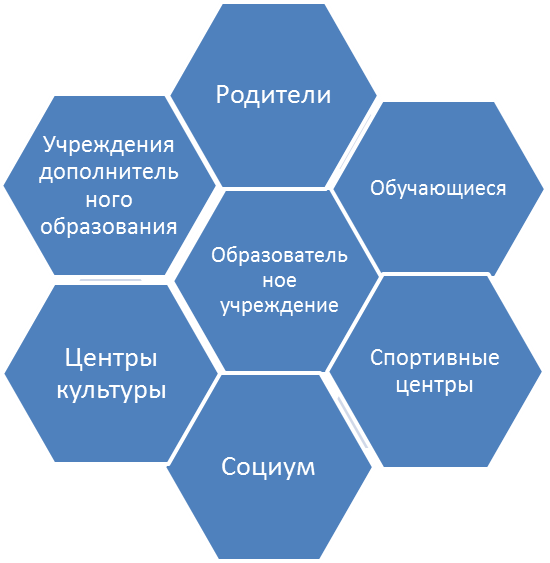 4.4. Взаимодействие с категориями педагогических работников школы, участвующих в воспитывающей деятельности: администрация ОУ, социальный педагог, логопед, библиотекарь,  воспитатель группы продленного дня, педагоги  дополнительного образования. При этом используются разнообразные формы методической взаимопомощи: круглые столы, семинары, МО классных руководителей, творческие мастерские, обмен опытом. Виды деятельности участников программы1.Участие в акциях, мероприятиях, конкурсах и соревнованиях школьного, районного, областного уровня.2.Организация и участие в летней оздоровительной  кампании.3.Участие и проведение общешкольных КТД.4.Диагностика сформированности нравственных качеств  (тестирование, собеседование, анкетирование).5.Проведение обучающих семинаров для педагогов и родителей.6.Мониторинг результатов реализации программы.Технологии, методы и формы организации воспитательной деятельности.Технологии воспитания, применяемые при реализации программы:личностно–ориентированные;сотрудничества;педагогической поддержки;организация «ситуации успеха»;педагогического общения;игровая;КТД;критического мышления;ТРИЗ;проектной деятельности;здоровьесберегающие; коллективного воспитания И.П. Иванова;гуманного коллективного воспитания В.А. Сухомлинского;воспитания на основе системного подхода (В.А. Ка-раковский, Л.И. Новикова, Н.Л. Селиванова); организации самовоспитания (по А.И. Кочетову, П.Н. Осипову, Г.К. Селевко);воспитания духовной культуры молодого поколения (по Н.Б. Крыловой);технология воспитания субъектной социальной активности человека.Методы организации взаимодействия с обучающимисятематическая интеграция в базовые образовательные дисциплины; занятия в кружках систем ДО школы и социума;досуговые мероприятия;общешкольные мероприятия;чтение и обсуждение книг;демонстрация фильмов (художественных и публицистических) с последующим обсуждением;встречи с интересными людьми, представителями иных культур;поисково-исследовательской деятельности различные акции.Формы организации деятельностиПрограмма предполагает проведение:классных часов; занятий внеурочной деятельности;факультативных занятий;родительских собрания, личных бесед, родительского  всеобуча;бесед, тренингов, утренников, спартакиад, экскурсий, путешествий, праздников; акций; социальных проектов и практик; просмотр кинофильмов, мультфильмов; чтение и обсуждение книг;диспутов, театрализованных представлений, читательских конференций. 5.Методические аспекты формирования духовно – нравственных качеств и чувства патриотизма у младших школьников6.Инструментарий, критерии и показатели эффективности программы7.Содержание программы «Я - патриот»Нравственные категории, способствующие воспитанию патриотизма: добро, честность, справедливость, уважение, сочувствие, искренность, доброжелательность, принятие, терпимость, понимание.Содержание программы  «Я - патриот» изучается по  4 блокам в соответствии с принципами «Я-концепции»:«Я и  школа»,«Я и семья»,  «Я и родной край»,«Я - гражданин России».  Формы занятий  и цели по каждому блокуСодержание«Я и  школа»     Права и обязанности школьника. Взаимоотношения в классе. Изучение истории школы. Знакомство с биографиями знаменитых выпускников школы. Бережное отношение к книгам и школьным принадлежностям.  Воспитание правосознания, способности к осознанию своих прав и прав другого человека,  формирование культуры проявления гражданской позиции. Роль труда и творчества, его различные виды, обучение разным трудовым операциям, важность их последовательности для получения результата.    Знакомство с профессиями и ролью труда (в т.ч. труда учёных) в развитии общества, преобразования природы.  Получение трудового опыта в процессе учебной работы. Настойчивость в исполнении заданий, доведение их до конца. Оценивание результатов своего труда. Творческое применение предметных знаний на практике, в том числе при реализации различных учебных проектов. Работа в группах и коллективные учебные проекты – навыки сотрудничества. Презентация своих учебных и творческих достижений. Практические занятия. Чтение стихотворений, беседы с элементами диалога, обобщающие рассказы. Рассматривание наглядного материала; рассказы детей по схемам, иллюстрациям, Моделирование сказок; разбор житейских ситуаций;  проведение викторин; участие в конкурсах; экскурсий; тренингов. Участие в школьных, классных концертах и мероприятиях. «Я и семья»      Национальные ценности: семья, личность, быт, культура семейных отношений. Понимать значение слов «дарить красоту»; «проявлять заботу». Уметь самостоятельно обслуживать себя, помогать родителям. Знать и проявлять качества культурного человека. Правила общения. Самостоятельно украсить класс, дом. Знать правила поведения в семье, с отдельными членами семьи. Понимать значение слов «опрятный вид», «некрасивый поступок», «книга – лучший друг».  Уметь проявлять чувства (восторг, радость и.т.д).Практические занятия. Просмотр фильмов, презентаций. Изучение истории и традиций своей семьи. Участвовать в семейных делах, праздниках, соблюдении традиций семьи. Организация встреч с родителями, для родителей; подготовка подарков для членов семьи.«Я и родной край»      Культурно - исторические ценности  региона, родного города, села, деревни. Традиции, в любовь к родному краю, его природе, людям. Ответственность человека в решении экологических проблем  своего города. Взаимосвязь живой и неживой природы, природы и хозяйства человека. Экологические проблемы и пути их решения, правила экологической этики в отношениях человека и природы. Бережное отношение к природе. Сбережение природных ресурсов в ходе учебного процесса: выключение ненужного электроосвещения, экономное расходование воды, упаковочных материалов, бумаги. Знать памятники истории и культуры в районе, области.Практические занятия. Просмотр фильмов, презентаций; экскурсии в краеведческий музей  наблюдения; экскурсии по селу, целевые прогулки. Организация уборок, озеленений, трудовых десантов.«Я - гражданин России»     Исторические, культурные и природные ценности России;  сохранение и развитие чувства гордости за свой народ, страну;  воспитание чувства чести, достоинства, долга, благородства;  коллективизма и ответственности.   Духовно-нравственная культура народов России («добро и зло», «мораль и нравственность», «долг и совесть», «милосердие и справедливость» и т.д.), воспитательный потенциал русского языка.    Нравственные нормы и правила общения в разных речевых ситуациях, культура диалога, речевой этикет.  Активная  жизненная позиция личности – взаимосвязь слова и дела.    Понятия: «современная Россия – люди и государство», «наследие предков в культуре и символах государства, славные и трудные страницы прошлого», «права и обязанности граждан», «общечеловеческие правила поведения в многоликом обществе, права человека и права ребёнка».  Сказки народов России и мира; произведения о России, её природе, людях, истории.  Духовно-нравственная культура народов России – равенство и добрые отношения народов России. Культура диалога, взаимодействие представителей разных конфессий.Практические занятия.   Проведения военно-патриотических мероприятий, виртуальных экскурсий по музеям боевой славы и памятным местам, городам героям. Участие в  Акциях памяти, посвященных Дню Победы. Проведение  спортивных соревнований «Вперед, мальчишки!» и «А ну-ка, парни!», музыкальных и творческих конкурсов.  Уроки мужества и встречи с ветеранами, операция «Поздравительная открытка», конкурсы детского рисунка.    8.Тематическое планирование занятий по программе «Я - патриот», 1-4 класс9. Тематическое планирование родительских собраний и родительского всеобуча10. Результативность реализации программыСистемность работы по программе «Я - патриот» способствует приобщению детей к ценностям духовно – нравственной культуры, принятию ими норм и принципов общечеловеческой морали, развитию  творческого потенциала, развитию способности в жизненном самоопределении, выявлении и проявлении индивидуальных интересов, расширении  познавательного и культурного кругозора.  Работа по программе способствует  целенаправленной деятельности школы и родителей, для поддержания нравственного потенциала детей, направлению их интересов, патриотических чувств, способностей, познавательного интереса в русло сознательной деятельности, способствующей духовному развитию личности каждого ребенка, как продолжателя традиции общества и народа, социально и граждански активной личности. Привитие детям компетенций гражданина и человека, мыслящего созидательно и позитивно.В течение четырех лет, работая со своим классом, я достигла положительных результатов. Мои ученики научились нравственно  относиться друг к другу, в классе нет конфликтов, действует самоуправление. Ребята посещают спортивные секции и кружки по интересам в школе и в системе дополнительного образования. Учащиеся умеют планировать свою деятельность в различных направлениях, готовят и проводят внеклассные мероприятия, среди них нет «маленьких начальников», они все равны, относятся друг  к другу с пониманием, поддерживают теплые дружеские отношения. Родители сотрудничают с учителем и активно взаимодействуют между собой, обеспечивая достаточно высокий уровень познавательной активности и воспитанности детей. Ребята активно участвуют в муниципальных и школьных мероприятиях. Данная программа может быть использована для организации внеурочных занятий,  для построения воспитательной системы класса или воспитания и социализации на уровне начального общего образования. 11.Источники1.Федеральный закон от 29 декабря 2012 года № 273-ФЗ «Об образовании в Российской Федерации» (вступает в силу с 01.08.2013)»2. Федеральный Закон от 13 марта 1995 года № 32-ФЗ (ред. от 30.12.2012)«О днях воинской славы и памятных датах России»3. Государственная программа "Патриотическое воспитание граждан Российской Федерации на 2016 - 2020 годы" (утвержденная Постановлением Правительством Российской федерации  от 30 декабря . № 1493).4. Стратегия развития воспитания в Российской Федерации на период до 2025 года (Распоряжение Правительства Российской Федерации от 29 мая . N 996-р г. Москва).5. Национальная доктрина образования в Российской Федерации (Правительство РФ Постановление от 4 октября . N 751  г. Москва)6.Федеральный государственный образовательный стандарт начального общего образования, утвержденный приказом Министерства образования и науки Российской Федерации от 6 октября 2009 г. N 373 (Зарегистрирован Министерством юстиции Российской Федерации 22 декабря 2009 г., регистрационный N 15785).7.Авакумова И.В., Ермаков П.Н. О становлении толерантности личности в поликультурном образовании//Вопросы психологии. – 2003. –  № 3.8.Материалы сайта фестиваля педагогический идей «Открытый урок» http://festival.1september.ru/ 9.Материалы сайта фестиваля педагогический идей «Открытый урок» http://festival.1september.ru/Критерии эффективности ПоказателиМетодики изученияСформированность нравственного потенциала личности учащегося.Нравственная направленность личности.Сформированность отношений ребенка к Родине, обществу, семье, школе, себе, природе, труду.Тест Н.Е. Щурковой "Размышляем о жизненном опыте". Методика С.М. Петровой "Русские пословицы".Методики "Акт добровольцев", "Ситуация свободного выбора" Метод ранжирования.Диагностика нравственного потенциала обучающегося Сформированность коммуникативного потенциала личности Коммуникабельность. Сформированность коммуникативной культуры учащихся. Знание этикета поведения.Методика выявления коммуникативных навыков. Методика «Уровень конфликтности личности».Педагогическое наблюдение. Сформированность эстетического потенциала. Развитость чувства прекрасного Сформированность других эстетических чувств. Методика Торренса.Педагогическое наблюдение.Удовлетворенность учащихся жизнедеятельностью в школе.Комфортность ребенка в школе. Эмоционально-психологическое положение ученика в школе (классе).Методика А.А. Андреева "Изучение удовлетворенности учащегося школьной жизнью". Изучение удовлетворенности родителей работой образовательного учреждения (Методика Е.Н. Степанова).№ Название направления Формы занятийЦель1.«Я и  школа»      Экскурсии, конкурсы, игры – путешествия, разработка правил классного сообщества, выпуск газет. Совместные дела по благоустройству школы и класса.     Формирование осознания и принадлежности к школьному коллективу, стремление к           сочетанию личных и общественных интересов, к созданию атмосферы подлинного товарищества и дружбы в коллективе;  воспитание сознательного отношение к учебе, выполнение правил дисциплины  и культуры поведения.2.«Я и семья»         Тематические беседы, коллективные творческие дела, конкурсы, викторины по правовой тематике; устные журналы, встречи с интересными людьми, акции.     Воспитание в детях уважения и любви к своей семье; формирование культуры семейных отношений и ответственности  перед семьей.3.«Я и родной край»      Тематические уроки и беседы, экскурсии, коллективные творческие дела, конкурсы, викторины по правовой тематике, встречи с интересными людьми, акции,         Изучение природы, культуры, истории родной земли, его трудовых и культурных традиций, устоев народа;  воспитание чувства любви к малой родине и своему народу; формирование навыков бережного отношения к природе родного края, его культурным традициям, и историческим  ценностям.4.«Я - гражданин России»       Тематические беседы, предметные уроки, встречи с ветеранами Великой Отечественной войны, воинами–интернационалистами, конкурсы, посещение музеев, праздники, посвященные памятным датам. Беседы, мероприятия, игры, анкетирование, семейные праздники, часы общения.         Осознание общественной ценности и сопричастности к судьбе Отечества, его прошлому, настоящему, будущему. Формирование гражданской и правовой направленности личности, активной жизненной позиции. № п/пТема занятияСодержание занятияКоличествочасов1 Здравствуйте, это я! Игра «Будем знакомы»12Мы этого раньше не знали.Правила ученика и нормы поведения в школе.13 - 4Вместе весело шагать.Портрет класса, знакомство с историей школы.25 - 6Дары осени родного края. Украшаем школу.Выставка поделок из природного материала. 27-8 Мир вокруг нас. Улицы моего села.Экскурсия по улицам родного поселка. Памятные места. Рисование улиц, сквера, парка и т.д.29 Читаем книги о войне. Час чтения 110Они сражались со взрослыми рядом. Беседа о детях военных лет. Фильм о детях войны.111-12 Если бы у меня была волшебная палочка. Игра-путешествие в страну "Добрых дел" .213 Участие во Всероссийском конкурсе патриотического рисунка «Мир моего дома». Заочная экскурсия в художественный музей.114-16Нашей Армии  герои.Участие в мероприятии «День призывника». Военные песни.317-19 Моя мама - лучший друг. Конкурс рисунков и стихотворений о маме. Участие в праздничном концерте ко Дню матери.320-21Мы - будущее нашего района.Беседа о профессиях родителей. Игра «Кем быть?». 222-23Опора семьи (наши бабушки и дедушки).Беседа о почетных гражданах поселка, героях войны и труда. Создание презентации  «Книга почета».224-25Россия - Родина моя. Беседа о символах России. Песни о Родине.126Дом, в котором  живёт уважение.  Беседа об обязанностях ребёнка дома, о взаимоотношениях между членами семьи.127-28 Героическая история моей школы. Учителя - участники Великой Отечественной войны.Беседа. Проекты о учителях, участвующих в сражениях Великой Отечественной войны и работающих в тылу для фронта и Победы.229-30Моя семья в истории края.Фотовернисаж «О подвигах наших бабушек, дедушек, родителей».231-32Изучаем богатства нашего края. Смоленское Поозерье. Акция «Покормите птиц зимой».Участие в областном конкурсе рисунка «Что мы знаем о лошади Пржевальского?». Подготовка кормов и изготовление кормушек.233-34В ожидании чуда.Новогодняя мастерская.235Подвиг не уходит в запас. День неизвестного героя.Чтение книг о войне. Участие в концерте – памяти.136Твои права и обязанности.Беседа о символах России, о Конституции РФ.137-39Гайдаровская почта. Поделки  своими руками 340-41Час здоровья.Знакомство с чемпионами в области спорта. Веселые старты.242Поле русской славы.Беседы о исторических сражениях.143Их профессия - Родину защищать. Праздник к 23 февраля. Конкурс «А ну-ка, мальчики».144Конкурс чтецов "Строки опаленные войной".  Конкурс чтецов.145«Имя героя-солдата имеет честь носить улица».Заочная экскурсия по улицам районного центра.146 Традиции родного села.   Беседа о том, как горожане стараются сделать родной посёлок лучше.147«Мамы всякие нужны, мамы всякие важны». Конкурс рисунков и стихов.148Как нам украсить родную школу?Мультфильмы и беседа.149Дом, в котором я хочу жить Макет из подручных материалов.150Страна, где я живу. Я - житель России. Тематический урок. Просмотр фильма.151Фольклор, традиции, обычаи края.Участие в концерте - конкурсе «Хиславичские росточки».152Путь в космос. Беседа о космосе, конкурс рисунков 153Мир космоса. Они прославили наш край. Знаменитые люди Смоленщины.Беседа-презентация  о космонавте Ю. Гагарине154К своим истокам прикоснись.    Посещение библиотеки. Устное народное творчество, пословицы, поговорки, потешки, прибаутки, гры народов Смоленщины.255Народные приметы. Сохраним природу малой родины.  Экологическая тропа: сбережем все что вокруг нас.156С любовью к селуСоставление фотоальбома 157Города-герои.  Смоленск – город герой. Виртуальная  экскурсия по городам – героям.158Была война, была Победа. Читаем книги о войне. Конкурс рисунков. 159Заочное путешествие в музей Победы на Поклонной горе в Москве.Виртуальная экскурсия Рассматривание презентации картин и фотографий экспонатов музея ВОВ.160  Викторина  «Я знаю и люблю свою Родину». Цветной мелок Викторина.   Конкурс рисунков "Моя Родина". 262Фестиваль – праздник «День славянской письменности».Праздничный концерт.163-64Доблесть, рыцарство, отвага.Тематический журнал «О великих полководцах России».265День сказок и былин.Чтение  былин о русских богатырях и русских народных сказок, рисунки к сказкам. 166Здравствуй лето в родном краю!Экологический десант по уборке поселка.1№Тема собранияТема собранияМатериалы1 класс1 класс1 класс1 класс1Мир вокруг нас, глазами ребенка.Мир вокруг нас, глазами ребенка.Памятка для родителей «НЕЛЬЗЯ», консультация психолога. 2Радости и трудности школьной жизни.Радости и трудности школьной жизни.Анкета «Трудности в общении»3Ребенок иистория семьи.Ребенок иистория семьи.Памятка – рекомендация для родителей.4Роль семьи в формировании личности ребенка. Личный пример родителей.Роль семьи в формировании личности ребенка. Личный пример родителей.Анкета «Можно ли воспитывать без наказания»2 класс2 класс2 класс2 класс1.Мотивы учения младших школьников. Снова вместе.Мотивы учения младших школьников. Снова вместе.Анкета «Как помочь ребенку готовить домашнее задание»2Успешность начинается в семье.Успешность начинается в семье.Анкета «Первые уроки школьной отметки»3Легко ли быть человеком?Легко ли быть человеком?Составление родителями « Дерева толерантности» для учеников.4Как воспитывать в ребенке патриотизм?Как воспитывать в ребенке патриотизм?Анкета «Считаете ли вы себя патриотом»3 класс3 класс3 класс3 класс1Поговорим о дружбе.Поговорим о дружбе.Памятка «О воспитании доброты в детях», советы «С кем и как дружить»2Эстетическое воспитание в семье – школа высококультурного человека.Эстетическое воспитание в семье – школа высококультурного человека.Создание коллективной картины «Черно-белый мир».3Как научить ребенка любить и беречь мир вокруг себя?Как научить ребенка любить и беречь мир вокруг себя?Анкета «Мой ребенок, какой он?»Памятка «Как помочь преодолеть неприязнь и неуверенность»4О родных и близких людях с любовью. Учите ребенка быть добрым.О родных и близких людях с любовью. Учите ребенка быть добрым.Памятка «Создание благоприятной семейной атмосферы»4 класс4 класс4 класс4 класс11Законы жизни семьи, законы жизни класса. Наши трудные дети.Памятка «Воспитание трудолюбия»22Как воспитать толерантного человека?Памятка «Правила воспитания»33Семейные ценности – ценности страны.Анкета – опросник  «Что нам дорого?»44Толерантность – часть нравственной культуры человека.Опросник «Качества нравственного человека».